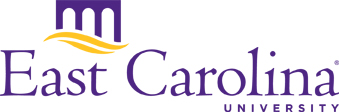 ECU Staff Senate AgendaThursday, March 13, 2014ECHI Auditorium3:00 pm – 5:00 pmCall to Order – Chair, Senator Garrett KillianGuest Speakers –Dr. Rick Niswander, Vice Chancellor, Administration & FinanceMs. Georgia Childs, Associate Director of Wellness, CRWRoll Call – Senator Judy HavermannApproval of Minutes – Senator Judy HavermannExecutive Committee CommentsChair – Senator Garrett KillianChair Elect – Senator Mary SchillerTreasurer – Senator Lisa OrmondSecretary – Senator Judy HavermannCommittee Reports By-LawsCommunications and MarketingDiversityHuman ResourcesLeadership and Professional DevelopmentRewards and RecognitionMembership CommitteeScholarshipOld Business2014 Winter Break Survey ResultsNew BusinessAnnouncementsThe next Staff Senate meeting will be held April 17, 2014 in the East Carolina Heart Institute Auditorium.AdjournmentAttachments:  Approved Minutes of January 9, 2014	